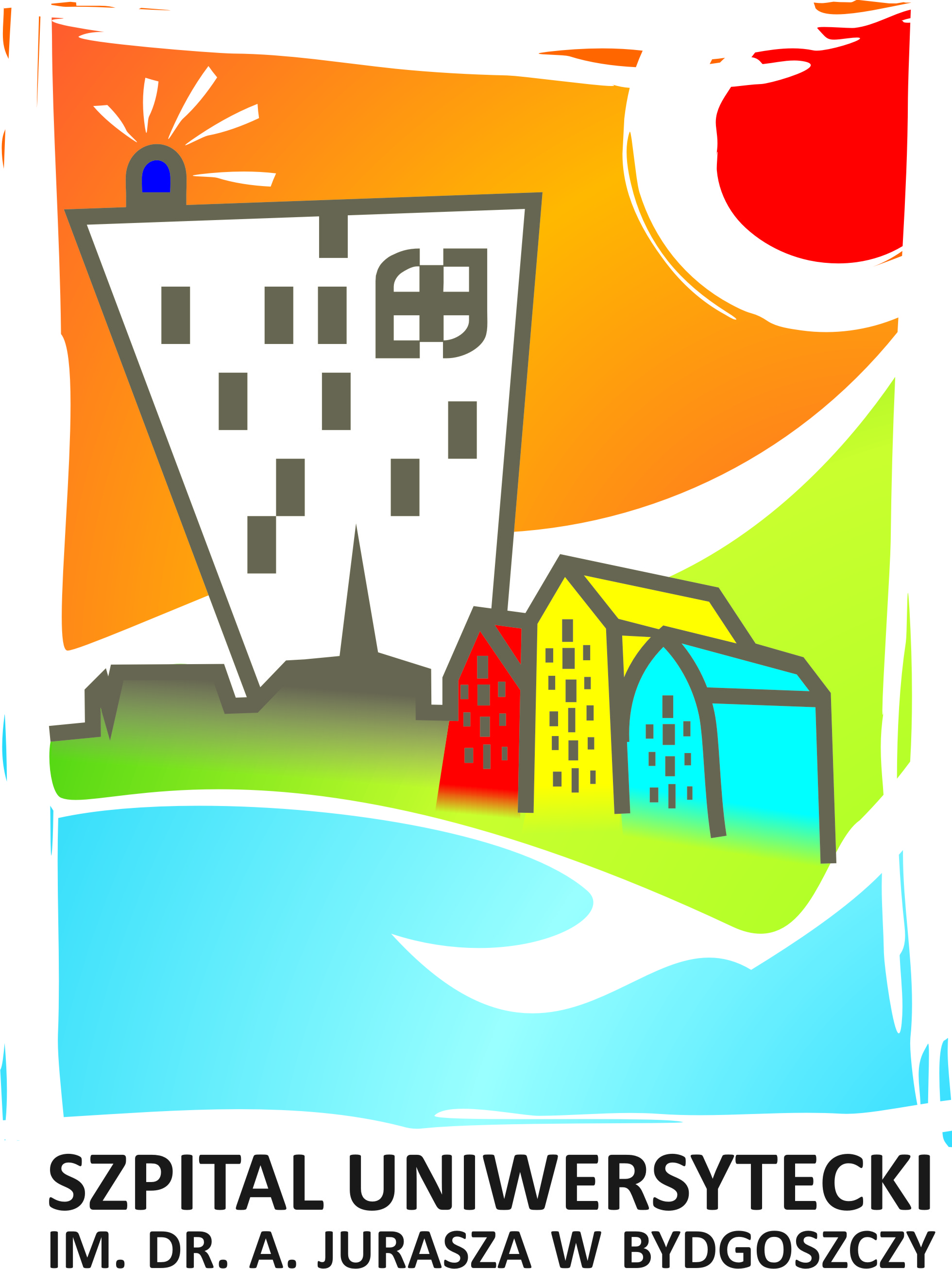 Szpital Uniwersytecki nr 1 im. dr. Antoniego Jurasza w Bydgoszczyul. M. Skłodowskiej-Curie 9,  85-094 Bydgoszcz,  tel. 52/ 585 48 81, fax: 52/ 585 40 00,  www.jurasza.pl09.12.2015Nr postępowania: 6/FDS/2015DYREKTORSzpitala Uniwersyteckiego nr 1 im. dr Antoniego Jurasza  w Bydgoszczy, ul. Marii Skłodowskiej – Curie 9działając na podstawie przepisu art. 26 i 27 Ustawy z dnia 15 kwietnia 2011 r. o działalnościleczniczej (Dz. U. Nr 112 poz. 654) oraz art. 146 ust. 1 Ustawy z dnia 27 sierpnia2004 r. o świadczeniach opieki zdrowotnej finansowanych ze środków publicznych(Dz. U. z 2008 r. Nr 164 poz. 1027 z późn. zm.)OGŁASZA KONKURS OFERT na udzielenie świadczeń zdrowotnychPrzedmiotem konkursu ofert jest udzielanie świadczeń zdrowotnych (kod CPV: 85100000-0, 85121000-3) na rzecz pacjentów w poniższych zakresach:Zakres nr 1 – badania laboratoryjneZakres nr 2 - badania mikrobiologiczneZakres nr 3 – badania inneUmowy na świadczenie usług zawarte zostaną na okres od 01.01.2016 roku do dnia 31.12.2016 roku. Oferta powinna spełniać warunki określone w Szczegółowych Warunkach Konkursu Ofert (SWKO). Z projektem umowy, SWKO oraz materiałami informacyjnymi o przedmiocie konkursu można zapoznać się i pobrać ze strony internetowej: www.jurasza.pl lub w Dziale Sprzedaży Usług Medycznych.Oferty należy składać w kancelarii Szpitala przy ul. M. Skłodowskiej-Curie 9 w Bydgoszczy na formularzach ofertowych udostępnionych przez Udzielającego zamówienia do dnia 16.12.2015 r. do godz. 10.00 w zaklejonych kopertach pod rygorem nieważności, oznaczonych napisem: „Konkurs ofert na udzielanie świadczeń zdrowotnych w zakresie ……………………….. (należy wpisać nr zakresu, na który składana jest oferta) w pakiecie …………………………(należy wpisać nr pakietu, na który składana jest oferta) nie otwierać przed 16.12.2015 r. godz. 11.00”.Otwarcie ofert nastąpi w dniu 16.12.2015 r. o godz. 11.00 w siedzibie Udzielającego zamówienia,   rozstrzygnięcie nastąpi do dnia 17.12.2015 r. Udzielający zamówienia zastrzega sobie prawo do odwołania konkursu oraz do przesunięcia terminu składania ofert. Termin związania ofertą 30 dni. 